					PEER REVIEWTwo pieces of information that I learned: _________________________________________________________________________________________Two things in which I am curious to know:__________________________________________________________________________________________________________________________________________________________________________________________________________________________________________________________________________Any content missing or suggestions:__________________________________________________________________________________________________________________________________________________________________________________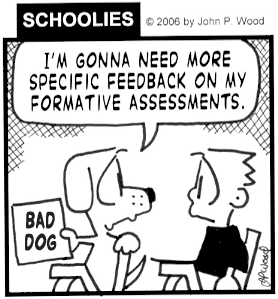 